MA MAISONJ’habite une villa/une maison individuelle/un appartement dans un immeuble de ……étages. J’habite au premier/deuxième/troisième étage.Ma maison est belle/ énorme/grande/assez grande petite/assez petite/jolie/moderne/ancienne/tranquille/accueillante/ spacieuse…Elle a …pièces : ….chambres, ……salle(s) de bains, un salon, une salle à manger, une cuisine, un bureau, un débarras, une buanderie. Nous avons aussi un balcon/une terrasse/un grenier/une mansarde/un garage /un jardin/ une taverne /une cave.Ma pièce préférée est ……parce que …… Ma chambre à coucher estgrande/assez grande/petite/lumineuse/confortable/jolie/agréable….. Dans ma chambre il y a une armoire/un lit/un lit superposé/une étagère/un tapis/un fauteuil/des rideaux/un bureau/ une chaise/une bibliothèque/mon ordinateur/des livres/des peluches/un lecteur CD/des posters/une couette/une commode/la télé /ma chaîne stéréo … La couleur de ma chambre est le …. Dans ma chambre je dors/je me relaxe/je m’habille/j’étudie/je fais mes devoirs/j’écoute de la musique/je lis/je regarde la télé/je surfe sur Internet/je tchatte avec mes amis/je joue avec l’ordinateur/je joue avec la console vidéo/je joue de la flûte… /je téléphone à mes amis/ je parle avec.../je danse/je chante… 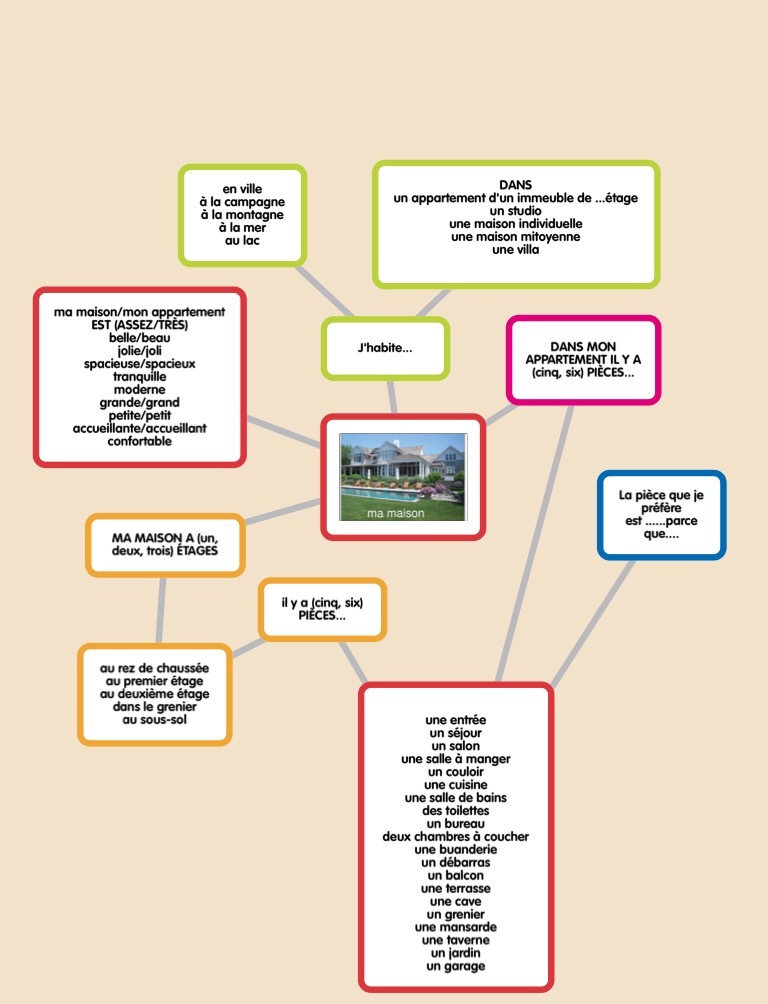 